 1.	Participant2.	Required exhibition space	All amounts indicated below are subject, where applicable, to statutory German and to statutory foreign taxation2.1.	Square meter2.1.1.	Participation up to and including the 4th time:2.1.2.	Participation for the 5th time or more:2.1.3.	Participation fee for space more than 100 sq.m. in the hall as well as for exhibitors, which cannot sign the attached declaration regarding double-funding respectively participation of the public sector (public authorities or public companies):3.	Mandatory Fee/s (do not depend on number of participations)4.	Connections (do not depend on number of participations)5.	Exhibition goods (At information stand: product range)	Dimensions	WeightWe have noted and acknowledged the General and Special Conditions of Participation. We undertake only to exhibit products which are produced according to No. 8 of the General Conditions for Participations of the Federal Republic of Germany at trade fairs and exhibitions abroad. We have completed and enclosed the registration appendices. We agree to the computer-aided recording, storage, and forwarding of company details to third parties. We declare, that insolvency proceedings have not been filed or opened for our assets or that we have not issued or are obliged to make a statutory declartion in accordance with sec. 802c Civil Code of Civil Procedure (ZPO) or sec. 384 of the German Tax Code (AO) 1977.Enclosures:• Appendix to registration form: Special Conditions of Participation• Appendix to registration form: General Conditions of Participation• Appendix to registration form: Declaration regarding double-funding respectively participation of the public sector (public authorities or public companies)• Appendix to registration form: Alternative address for invoices• Confirmation of assumption of costs • Application of a sub-exhibitor by the main-exhibitorJoint company exhibition of the Federal Republic of GermanyExpoMedical - International Show for Products, Equipment and Services for the Healthcare Sector
25. Sep. - 27. Sep. 2019, Buenos Aires, Argentina Appendix to registration form(Mandatory: please return with the registration form)ExhibitorDeclaration regarding double-funding respectively participation of the public sector 
(public authorities or public companies)With our registration for the official joint company exhibition at the ExpoMedical - International Show for Products, Equipment and Services for the Healthcare Sector 
25. Sep. - 27. Sep. 2019, Buenos Aires, Argentina I hereby declare/we hereby declare, that I/we do not receive any institutional fundings granted/covered by public resources. I hereby declare/we hereby declare, that I/we do not receive any further public support out of project fundings for the participation at this trade fair/exhibition.I hereby declare/we hereby declare, that my/our company is not a federal, state or municipal authority, is neither a state development institution nor any other legal entity under public law.I hereby declare/we hereby declare that my/our company is not directly or indirectly majority-owned by a religious community/communities or by a legal entity/entities under public law.Joint company exhibition of the Federal Republic of GermanyExpoMedical - International Show for Products, Equipment and Services for the Healthcare Sector
25. Sep. - 27. Sep. 2019, Buenos Aires, Argentina Alternative address for invoices	Exhibitor	ExhibitionExpoMedical - International Show for Products, Equipment and Services for the Healthcare Sector
25. Sep. - 27. Sep. 2019, Buenos Aires, Argentina 	Alternative address for invoices1. 	Exhibitor / Aussteller	2.	Debitor / Rechnungsempfänger 5.	Ausstellungsgüter (Unteraussteller)	Abmessungen/Dimension	Gewicht/Weight6.	Anerkennung der Teilnahmebedingungen5.	Exhibits (Sub-exhibitor)	Abmessungen/Dimension	Gewicht/Weight6.	Confirmation of the Terms of ConditionsJoint company exhibition ofthe Federal Republic of Germany ExpoMedical - International Show for Products, Equipment and Services for the Healthcare Sector
25. Sep. - 27. Sep. 2019, Buenos Aires, Argentina Joint company exhibition ofthe Federal Republic of Germany ExpoMedical - International Show for Products, Equipment and Services for the Healthcare Sector
25. Sep. - 27. Sep. 2019, Buenos Aires, Argentina Joint company exhibition ofthe Federal Republic of Germany ExpoMedical - International Show for Products, Equipment and Services for the Healthcare Sector
25. Sep. - 27. Sep. 2019, Buenos Aires, Argentina 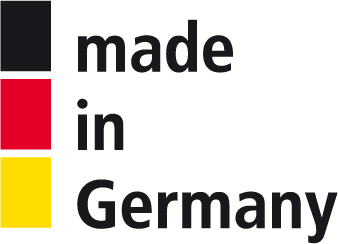 OrganiserIn cooperation withIn cooperation withMesse Düsseldorf GmbHMesseplatz40474 DusseldorfGermanyMesse Düsseldorf GmbHMesseplatz40474 DusseldorfGermany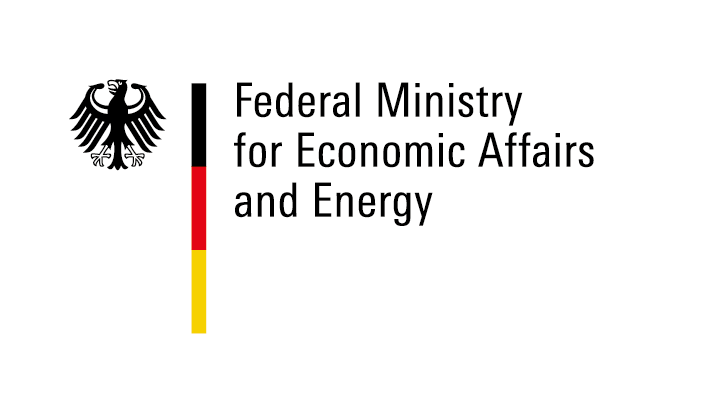 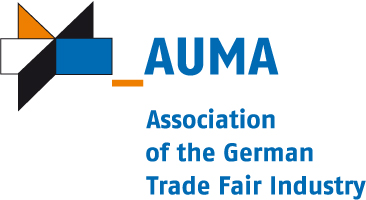 Messe Düsseldorf GmbHMesseplatz40474 DusseldorfGermanyMesse Düsseldorf GmbHMesseplatz40474 DusseldorfGermanyRealisation and exhibition management (implementation company
	within the meaning of the General Conditions of Participation)Realisation and exhibition management (implementation company
	within the meaning of the General Conditions of Participation)Realisation and exhibition management (implementation company
	within the meaning of the General Conditions of Participation)Messe Düsseldorf GmbHMesseplatz40474 DusseldorfGermanyMesse Düsseldorf GmbHMesseplatz40474 DusseldorfGermanyMesse Düsseldorf GmbHhttp://www.messe-duesseldorf.deMesse Düsseldorf GmbHhttp://www.messe-duesseldorf.deMesse Düsseldorf GmbHhttp://www.messe-duesseldorf.deMesse Düsseldorf GmbHMesseplatz40474 DusseldorfGermanyMesse Düsseldorf GmbHMesseplatz40474 DusseldorfGermanyPhone: 	+49 211 4560-01Project manager: 
Vanessa Klein / Udo WiemannKleinV@messe-duesseldorf.de /WiemannU@messe-duesseldorf.dePhone:	+49 211 4560-489 / 0211 4560-7756Fax: 	+49 211 4560 - 87489 / 0211 4560-87-7756Phone: 	+49 211 4560-01Project manager: 
Vanessa Klein / Udo WiemannKleinV@messe-duesseldorf.de /WiemannU@messe-duesseldorf.dePhone:	+49 211 4560-489 / 0211 4560-7756Fax: 	+49 211 4560 - 87489 / 0211 4560-87-7756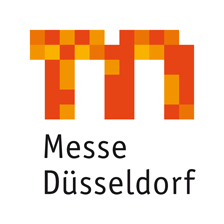 RegistrationClosing date for registrations: 24. May 2019Closing date for registrations: 24. May 2019Closing date for registrations: 24. May 2019Closing date for registrations: 24. May 2019We hereby register as participants at the above-mentioned participation.
Please note: Sub-exhibitors have to be registered separately.We hereby register as participants at the above-mentioned participation.
Please note: Sub-exhibitors have to be registered separately.We hereby register as participants at the above-mentioned participation.
Please note: Sub-exhibitors have to be registered separately.We hereby register as participants at the above-mentioned participation.
Please note: Sub-exhibitors have to be registered separately.We hereby register as participants at the above-mentioned participation.
Please note: Sub-exhibitors have to be registered separately.Company name:Street:Contact partner:Postcode & town:Phone:Federal state:Fax:VAT ID:E-Mail:•    	m² hall space incl. stand construction 255,00 €/m² (up to 100 m², minimum area 9 m²)
• not applicable•    	m² hall space incl. stand construction 817,00 €/m² (minimum area 9 m²)• not applicable • not applicable•      •      •      	Place, dateCompany stamp & legally binding signatureCompany:Street:Managing Director:ZipCode, Town:Commercial Reg.-No.:Federal state:District court:Contact partner:	Place, DateCompany stamp & legally binding signatureCompany:Street:ZipCode, Town:Federal state:Company:Address:ZipCode:Postbox:Name:Postbox ZipCode:Phone:Town:Fax:Country:E-Mail:	Place, DateCompany stamp & legally binding signatureJoint company exhibition of the Federal Republic of GermanyFirmengemeinschaftsausstellung der Bundesrepublik DeutschlandExpoMedical - International Show for Products, Equipment and Services for the Healthcare Sector
25. Sep. - 27. Sep. 2019, Buenos Aires, Argentina Joint company exhibition of the Federal Republic of GermanyFirmengemeinschaftsausstellung der Bundesrepublik DeutschlandExpoMedical - International Show for Products, Equipment and Services for the Healthcare Sector
25. Sep. - 27. Sep. 2019, Buenos Aires, Argentina OrganiserIn cooperation withIn cooperation withMesse Düsseldorf GmbHMesseplatz40474 DusseldorfGermanyRealisation and exhibition management
Durchführung / AusstellungsleitungRealisation and exhibition management
Durchführung / AusstellungsleitungRealisation and exhibition management
Durchführung / AusstellungsleitungMesse Düsseldorf GmbHhttp://www.messe-duesseldorf.deMesse Düsseldorf GmbHhttp://www.messe-duesseldorf.deMesse Düsseldorf GmbHhttp://www.messe-duesseldorf.dePhone: 	+49 211 4560-01Project manager: 
Vanessa Klein / Udo WiemannKleinV@messe-duesseldorf.de /WiemannU@messe-duesseldorf.dePhone:	+49 211 4560-489 / 0211 4560-7756Fax: 	+49 211 4560 - 87489 / 0211 4560-87-7756Phone: 	+49 211 4560-01Project manager: 
Vanessa Klein / Udo WiemannKleinV@messe-duesseldorf.de /WiemannU@messe-duesseldorf.dePhone:	+49 211 4560-489 / 0211 4560-7756Fax: 	+49 211 4560 - 87489 / 0211 4560-87-7756Confirmation of assumption of costs regarding the above mentioned Joint company exhibitionKostenübernahmeerklärung zur oben genannten FirmengemeinschaftsausstellungConfirmation of assumption of costs regarding the above mentioned Joint company exhibitionKostenübernahmeerklärung zur oben genannten FirmengemeinschaftsausstellungConfirmation of assumption of costs regarding the above mentioned Joint company exhibitionKostenübernahmeerklärung zur oben genannten FirmengemeinschaftsausstellungConfirmation of assumption of costs regarding the above mentioned Joint company exhibitionKostenübernahmeerklärung zur oben genannten FirmengemeinschaftsausstellungConfirmation of assumption of costs regarding the above mentioned Joint company exhibitionKostenübernahmeerklärung zur oben genannten FirmengemeinschaftsausstellungCompany/Firma:Street/Straße:ZipCode, Town/PLZ, Ort:ID No./Ident-Nr.:Federal State/Bundesland:Order No./Auftrags-Nr.:We request you to enforce your claims resulting from our applications for the above event and from our participation in the said event against the debitor stated under 2, who is jointly and severally liable. We are aware that we will be released from our obligation to pay only upon complete settlement of your claims.We request you to enforce your claims resulting from our applications for the above event and from our participation in the said event against the debitor stated under 2, who is jointly and severally liable. We are aware that we will be released from our obligation to pay only upon complete settlement of your claims.Wir bitten, Ihre Forderungen, die aus unserer Anmeldung zur obigen Veranstaltung und unserer Teilnahme an dieser entstehen, gegenüber dem unter Ziff. 2 aufgeführten, gesamtschuldnerisch haftenden Rechnungsempfänger geltend zu machen. Uns ist bekannt, dass wir erst nach vollständigem Ausgleich der Ihnen entstehenden Forderungen von unserer Verpflichtung zur Zahlung frei werden.	Ort, Datum
	Place, Date	Ort, Datum
	Place, DateFirmenstempel & rechtsverbindliche Unterschrift
Company stamp & legally binding signatureFirmenstempel & rechtsverbindliche Unterschrift
Company stamp & legally binding signatureFirmenstempel & rechtsverbindliche Unterschrift
Company stamp & legally binding signatureCompany/Firma:Address/Straße:ZipCode/PLZ/:Postbox/Postfach:Person in charge/zuständig:Postbox ZipCode/PPZ:Phone/Telefon:Town/Ort:Fax/Fax:Country/Land:E-Mail/E-Mail:I/We hereby declare that I/we by way of collateral promise assume joint and several liability for all claims which arise in favour of the creditor resulting from the participation or a possible cancellation of participation of the company stated under 1 in the above event.Ich/wir erkläre(n) hiermit, dass ich/wir im Wege des Schuldbeitritts die gesamtschuldnerische Haftung für alle Forderungen übernehme(n), die dem Gläubiger aus der Teilnahme oder einer eventuellen Absage der Teilnahme des unter Ziff. 1 genannten Ausstellers an der obigen Veranstaltung entstehen.Ich/wir erkläre(n) hiermit, dass ich/wir im Wege des Schuldbeitritts die gesamtschuldnerische Haftung für alle Forderungen übernehme(n), die dem Gläubiger aus der Teilnahme oder einer eventuellen Absage der Teilnahme des unter Ziff. 1 genannten Ausstellers an der obigen Veranstaltung entstehen.	Ort, Datum
	Place, Date	Ort, Datum
	Place, Date	Ort, Datum
	Place, DateFirmenstempel & rechtsverbindliche Unterschrift
Company stamp & legally binding signatureFirmenstempel & rechtsverbindliche Unterschrift
Company stamp & legally binding signatureFirmengemeinschaftsausstellung der Bundesrepublik DeutschlandExpoMedical - International Show for Products, Equipment and Services for the Healthcare Sector
25. Sep. - 27. Sep. 2019, Buenos Aires, Argentina Firmengemeinschaftsausstellung der Bundesrepublik DeutschlandExpoMedical - International Show for Products, Equipment and Services for the Healthcare Sector
25. Sep. - 27. Sep. 2019, Buenos Aires, Argentina Firmengemeinschaftsausstellung der Bundesrepublik DeutschlandExpoMedical - International Show for Products, Equipment and Services for the Healthcare Sector
25. Sep. - 27. Sep. 2019, Buenos Aires, Argentina Firmengemeinschaftsausstellung der Bundesrepublik DeutschlandExpoMedical - International Show for Products, Equipment and Services for the Healthcare Sector
25. Sep. - 27. Sep. 2019, Buenos Aires, Argentina VeranstalterIn Kooperation mitIn Kooperation mitIn Kooperation mitIn Kooperation mitIn Kooperation mitIn Kooperation mitMesse Düsseldorf GmbHMesseplatz40474 DusseldorfGermanyMesse Düsseldorf GmbHMesseplatz40474 DusseldorfGermanyMesse Düsseldorf GmbHMesseplatz40474 DusseldorfGermanyDurchführung / Ausstellungsleitung (Durchführungsgesellschaft i.S.d. Allgemeinen Teilnahmebdingungen)Durchführung / Ausstellungsleitung (Durchführungsgesellschaft i.S.d. Allgemeinen Teilnahmebdingungen)Durchführung / Ausstellungsleitung (Durchführungsgesellschaft i.S.d. Allgemeinen Teilnahmebdingungen)Durchführung / Ausstellungsleitung (Durchführungsgesellschaft i.S.d. Allgemeinen Teilnahmebdingungen)Durchführung / Ausstellungsleitung (Durchführungsgesellschaft i.S.d. Allgemeinen Teilnahmebdingungen)Durchführung / Ausstellungsleitung (Durchführungsgesellschaft i.S.d. Allgemeinen Teilnahmebdingungen)Durchführung / Ausstellungsleitung (Durchführungsgesellschaft i.S.d. Allgemeinen Teilnahmebdingungen)Messe Düsseldorf GmbHhttp://www.messe-duesseldorf.deMesse Düsseldorf GmbHhttp://www.messe-duesseldorf.deMesse Düsseldorf GmbHhttp://www.messe-duesseldorf.deMesse Düsseldorf GmbHhttp://www.messe-duesseldorf.deMesse Düsseldorf GmbHhttp://www.messe-duesseldorf.deMesse Düsseldorf GmbHhttp://www.messe-duesseldorf.deMesse Düsseldorf GmbHhttp://www.messe-duesseldorf.deTel.: 	+49 211 4560-01Projektleiter(in):
Vanessa Klein / Udo WiemannKleinV@messe-duesseldorf.de /WiemannU@messe-duesseldorf.deTel.:	+49 211 4560-489 / 0211 4560-7756Fax: 	+49 211 4560 - 87489 / 0211 4560-87-7756Tel.: 	+49 211 4560-01Projektleiter(in):
Vanessa Klein / Udo WiemannKleinV@messe-duesseldorf.de /WiemannU@messe-duesseldorf.deTel.:	+49 211 4560-489 / 0211 4560-7756Fax: 	+49 211 4560 - 87489 / 0211 4560-87-7756Anmeldung eines Unterausstellers durch den A U S S T E L L E RAnmeldung eines Unterausstellers durch den A U S S T E L L E RAnmeldung eines Unterausstellers durch den A U S S T E L L E RAnmeldung eines Unterausstellers durch den A U S S T E L L E RAnmeldung eines Unterausstellers durch den A U S S T E L L E RAnmeldung eines Unterausstellers durch den A U S S T E L L E RAnmeldung eines Unterausstellers durch den A U S S T E L L E RAnmeldung eines Unterausstellers durch den A U S S T E L L E RAnmeldung eines Unterausstellers durch den A U S S T E L L E RAnmeldung eines Unterausstellers durch den A U S S T E L L E RAnmeldung eines Unterausstellers durch den A U S S T E L L E R1.	Aussteller / Exhibitor 1.	Aussteller / Exhibitor 1.	Aussteller / Exhibitor 1.	Aussteller / Exhibitor 1.	Aussteller / Exhibitor 1.	Aussteller / Exhibitor 1.	Aussteller / Exhibitor 1.	Aussteller / Exhibitor 1.	Aussteller / Exhibitor 2.	Unteraussteller / Sub-exhibitor2.	Unteraussteller / Sub-exhibitor2.	Unteraussteller / Sub-exhibitor2.	Unteraussteller / Sub-exhibitor2.	Unteraussteller / Sub-exhibitor2.	Unteraussteller / Sub-exhibitorInternet:3.Pauschale für Unteraussteller
Die Pauschale für die Aufnahme eines Unterausstellers beträgt EUR 500,00 / Unteraussteller.Aufnahme in den Internetauftritt und in die Broschüre
der Firmengemeinschaftsausstellung wird gewünscht	 ja	 neinDas Formular zur Datenerfassung wird ausgefüllt vom	 Hauptaussteller	 UnterausstellerNach Erhalt der unterzeichneten Mitausstelleranmeldung wird dem Aussteller das Formular zur Datenerfassung
wie oben angegeben zugesandt.4.Zusätzliche obligatorische Gebühren des Veranstalters der Messe für Unteraussteller 
• entfälltIch/Wir bestätigen hiermit rechtsverbindlich, dass wir die Allgemeinen und Besonderen Teilnahmebedingungen für Beteiligungen des Bundes an Messen und Ausstellungen im Ausland anerkennen.Ich/Wir bestätigen hiermit rechtsverbindlich, dass wir die Allgemeinen und Besonderen Teilnahmebedingungen für Beteiligungen des Bundes an Messen und Ausstellungen im Ausland anerkennen.	Ort, DatumFirmenstempel und Unterschrift des UnterausstellersFirmenstempel und Unterschrift des Unterausstellers	Ort, DatumFirmenstempel und Unterschrift des AusstellersFirmenstempel und Unterschrift des AusstellersJoint company exhibition of the Federal Republic of GermanyExpoMedical - International Show for Products, Equipment and Services for the Healthcare Sector
25. Sep. - 27. Sep. 2019, Buenos Aires, Argentina Joint company exhibition of the Federal Republic of GermanyExpoMedical - International Show for Products, Equipment and Services for the Healthcare Sector
25. Sep. - 27. Sep. 2019, Buenos Aires, Argentina Joint company exhibition of the Federal Republic of GermanyExpoMedical - International Show for Products, Equipment and Services for the Healthcare Sector
25. Sep. - 27. Sep. 2019, Buenos Aires, Argentina Joint company exhibition of the Federal Republic of GermanyExpoMedical - International Show for Products, Equipment and Services for the Healthcare Sector
25. Sep. - 27. Sep. 2019, Buenos Aires, Argentina Organiser/In cooperation withIn cooperation withIn cooperation withIn cooperation withIn cooperation withIn cooperation withMesse Düsseldorf GmbHMesseplatz40474 DusseldorfGermanyMesse Düsseldorf GmbHMesseplatz40474 DusseldorfGermanyMesse Düsseldorf GmbHMesseplatz40474 DusseldorfGermanyRealisation and exhibition management implementation company within the meaning of the General Conditions of Participation)Realisation and exhibition management implementation company within the meaning of the General Conditions of Participation)Realisation and exhibition management implementation company within the meaning of the General Conditions of Participation)Realisation and exhibition management implementation company within the meaning of the General Conditions of Participation)Realisation and exhibition management implementation company within the meaning of the General Conditions of Participation)Realisation and exhibition management implementation company within the meaning of the General Conditions of Participation)Realisation and exhibition management implementation company within the meaning of the General Conditions of Participation)Messe Düsseldorf GmbHhttp://www.messe-duesseldorf.deMesse Düsseldorf GmbHhttp://www.messe-duesseldorf.deMesse Düsseldorf GmbHhttp://www.messe-duesseldorf.deMesse Düsseldorf GmbHhttp://www.messe-duesseldorf.deMesse Düsseldorf GmbHhttp://www.messe-duesseldorf.deMesse Düsseldorf GmbHhttp://www.messe-duesseldorf.deMesse Düsseldorf GmbHhttp://www.messe-duesseldorf.dePhone: 	+49 211 4560-01Project manager: 
Vanessa Klein / Udo WiemannKleinV@messe-duesseldorf.de /WiemannU@messe-duesseldorf.dePhone:	+49 211 4560-489 / 0211 4560-7756Fax: 	+49 211 4560 - 87489 / 0211 4560-87-7756Phone: 	+49 211 4560-01Project manager: 
Vanessa Klein / Udo WiemannKleinV@messe-duesseldorf.de /WiemannU@messe-duesseldorf.dePhone:	+49 211 4560-489 / 0211 4560-7756Fax: 	+49 211 4560 - 87489 / 0211 4560-87-7756Application of a sub-exhibitor by the E X H I B I T O RApplication of a sub-exhibitor by the E X H I B I T O RApplication of a sub-exhibitor by the E X H I B I T O RApplication of a sub-exhibitor by the E X H I B I T O RApplication of a sub-exhibitor by the E X H I B I T O RApplication of a sub-exhibitor by the E X H I B I T O RApplication of a sub-exhibitor by the E X H I B I T O RApplication of a sub-exhibitor by the E X H I B I T O RApplication of a sub-exhibitor by the E X H I B I T O RApplication of a sub-exhibitor by the E X H I B I T O RApplication of a sub-exhibitor by the E X H I B I T O R1.	Aussteller / Exhibitor 1.	Aussteller / Exhibitor 1.	Aussteller / Exhibitor 1.	Aussteller / Exhibitor 1.	Aussteller / Exhibitor 1.	Aussteller / Exhibitor 1.	Aussteller / Exhibitor 1.	Aussteller / Exhibitor 1.	Aussteller / Exhibitor 2.	Unteraussteller / Sub-exhibitor2.	Unteraussteller / Sub-exhibitor2.	Unteraussteller / Sub-exhibitor2.	Unteraussteller / Sub-exhibitor2.	Unteraussteller / Sub-exhibitor2.	Unteraussteller / Sub-exhibitorInternet:3.Fee for sub-exhibitors
For registration of a sub-exhibitor a registration fee of EUR 500,00 / sub-exhibitor will be due.Admission to the internet presence and brochure 
to the German joint stand is requested	 yes	 noThe data collection form will be filled in by	 the main-exhibitor	 the sub-exihibitorAs soon as we have received the application for co-exhibitors we will send you the data collection form as stated above.4.Additional mandatory fee/s for a sub-exhibitor charged by the organizer of the trade fair 
• not applicableI/We accept the General and Special Conditions of Participation of the Federal Republic of Germany at trade fairs and exhibitions abroad.I/We accept the General and Special Conditions of Participation of the Federal Republic of Germany at trade fairs and exhibitions abroad.	Place, DateCompany stamp and signature of the sub-exhibitorCompany stamp and signature of the sub-exhibitor	Place, DateCompany stamp and signature of the exhibitorCompany stamp and signature of the exhibitor